ΘΕΜΑ: «Προκήρυξη αγώνων ΑθλοΠΑΙΔΕΙΆΣ Πετοσφαίρισης 4Χ4 και Ποδοσφαίρου 7Χ7  Μαθητών/τριών Δημοτικών Σχολείων Πρωτοβάθμιας Εκπαίδευσης Φωκίδας, σχ. έτους 2022-2023»  Η Δ/ντρια Πρωτοβάθμιας Εκπαίδευσης ΦωκίδαςΈχοντας υπόψη:Το άρθρο 47 παρ.2 και το άρθρο 63 του ν.1566/1985 «Δομή και λειτουργία της Πρωτοβάθμιας και Δευτεροβάθμιας Εκπαίδευσης και άλλες διατάξεις»(ΦΕΚ167/τ.Α’/30-09-1985)όπως τροποποιήθηκε και ισχύει.Την με αρ.πρωτ.931/Γ4/13-11-1986 κανονιστική απόφαση περί  «Σχολικών Αθλητικών Εκδηλώσεων»(ΦΕΚ99/Τ.β΄/26-02-1987)που κυρώθηκε με το άρθρο 16 του ν.1824/1988 (ΦΕΚ 296/τ.Α΄/30-12-1988) όπως τροποποιήθηκε και ισχύει.Την με αρ. πρωτ. 190677/Δ5/10-11-2016 (ΦΕΚ 3754/τ.Β΄/21-11-2016)Υπουργική απόφαση με θέμα: «Αθλητικές Δραστηριότητες Σχολείων Πρωτοβάθμιας και Δευτεροβάθμιας Εκπαίδευσης»Τη με αριθμό 6704/9-11-22 απόφαση της Π.Δ.Ε. Στερεάς Ελλάδας με θέμα «Σύσταση Οργανωτικής Επιτροπής Σχολικών Αθλητικών Δραστηριοτήτων(Ο.Ε.Σ.Α.Δ.)Φωκίδας σχολικού έτους 2022-23»Την με αρ.πρωτ.145674/Δ5/23-11-22   Υπουργική απόφαση με θέμα «Προκήρυξη Πανελληνίων Αγώνων ΓΕ.Λ.&ΕΠΑ.Λ Ελλάδας-Κύπρου και άλλων σχολικών δραστηριοτήτων σχ.έτους 2022-23Το με αριθμό 2/29-11-22 πρακτικό της Ο.Ε.Σ.Α.Δ. Φωκίδας. ΠΡΟΚΗΡΥΣΣΟΥΜΕΑγώνες ΑθλοΠΑΙΔΕΙΆΣ  Πετοσφαίρισης και Ποδοσφαίρου μαθητών/τριών Δημοτικών Σχολείων Πρωτοβάθμιας Εκπαίδευσης Φωκίδας, σχολικού έτους 2022-2023 ως εξής:ΤΟΠΟΣ ΔΙΕΞΑΓΩΓΗΣ:  Κλειστά  Γυμναστήρια Άμφισσας  Ιτέας Γραβιάς                                      Γήπεδα ποδοσφαίρου Άμφισσας  Ιτέας Γραβιάς ΕρατεινήςΗΜΕΡΟΜΗΝΙΑ ΔΙΕΞΑΓΩΓΗΣ: 03-04-23 έως 15-05-23ΩΡΑ ΕΝΑΡΞΗΣ ΑΓΩΝΩΝ: 9:00 ΩΡΑ ΛΗΞΗΣ ΑΓΩΝΩΝ: 12:30 ΠΑΡΑΤΗΡΗΣΕΙΣ - ΚΑΝΟΝΙΣΜΟΙ         ΠΕΤΟΣΦΑΙΡΙΣΗΔικαίωμα συμμετοχής έχουν  οι μαθητές -τριες της Ε΄ και Στ΄ τάξης. Οι ομάδες4Χ4 θα είναι  μικτές( με μαθητές διαφορετικών σχολείων).Επιτρέπεται απεριόριστος αριθμός  αλλαγών.Διαστάσεις γηπέδου:4,5μΧ6μΙσχύουν οι κανονισμοί του αγωνιστικού Βόλεϊ (περιστροφή αθλητών).Σερβίς: Μόνο από κάτω ή εναλλάξ από πάνω και από κάτω ή απλά με πάσα        ΠΟΔΟΣΦΑΙΡΟΔικαίωμα συμμετοχής έχουν  οι μαθητές -τριες της Ε΄ και Στ΄ τάξης. Οι ομάδες7Χ7 θα είναι  μικτές( με μαθητές διαφορετικών σχολείων).Η  χρονική διάρκεια του κάθε αγώνα ορίζεται στα 15΄ μικτός  χ ρόνος (εξαρτάται από τον αριθμό των ομάδων).Επιτρέπεται απεριόριστος αριθμός  αλλαγών. ΑΠΑΡΑΙΤΗΤΑ ΔΙΚΑΙΟΛΟΓΗΤΙΚΑ ΓΙΑ                                    ΤΗ                  ΣΥΜΜΕΤΟΧΗ ΣΤΟΥΣ ΑΓΩΝΕΣΓια τη συμμετοχή μαθητών και μαθητριών για όλα τα αθλήματα, απαιτείται:Α. Έγκυρο Ατομικό Δελτίο Υγείας Μαθητή (Α.Δ.Υ.Μ.) (υπεύθυνος είναι ο συνοδός εκπαιδευτικός), όπου στο πεδίο ΓΝΩΜΑΤΕΥΣΗ ΓΙΑ ΣΥΜΜΕΤΟΧΗ ΣΤΟ ΜΑΘΗΜΑ ΦΥΣΙΚΗΣ ΑΓΩΓΗΣ, ΣΕ ΑΘΛΗΤΙΚΕΣ ΚΑΙ ΑΛΛΕΣ ΔΡΑΣΤΗΡΙΟΤΗΤΕΣ ΤΟΥ ΣΧΟΛΕΙΟΥ έχει επιλεγεί «Συμμετοχή χωρίς περιορισμούς».Β. Υπεύθυνη δήλωση γονέα/ κηδεμόνα  για τη συμμετοχή του μαθητή/τριας σε σχολικές αθλητικές δραστηριότητες.Η συμμετοχή ή όχι του σχολείου καθώς και ο αριθμός των μαθητών/τριών πρέπει να σταλεί ηλεκτρονικά στην Δ/νση Πρωτοβάθμιας Εκπαίδευσης ή τηλεφωνικά στο 2265023547το αργότερο μέχρι την Παρασκευή 31 Μαρτίου 2023   Τους μαθητές που θα συμμετέχουν, συνοδεύουν οι υπεύθυνοι εκπαιδευτικοί των τάξεων και οι εκπαιδευτικοί Φυσικής Αγωγής. Οι εκπαιδευτικοί Φυσικής Αγωγής των σχολείων θα είναι συνοδοί, προπονητές και διαιτητές των     αγώνων.Η μετακίνηση των μαθητών/τριών θα γίνει με ευθύνη των ίδιων των σχολείων.Η συμμετοχή τάξεων ή τμημάτων στη διοργάνωση θα γίνει εφόσον δεν διαταράσσεται η ομαλή λειτουργία του σχολείουΟι αγώνες πετοσφαίρισης και ποδοσφαίρου θα γίνονται ταυτόχρονα. Οι μαθητές/τριες επιλέγουν ένα άθλημα υποχρεωτικά                                                                                                                        Η  Διευθύντρια  Δ/νσης Π. Ε. Φωκίδας                                                                                                                          Αμαλία Β. ΠαπαϊωάννουΆμφισσα:  23 Μαρτίου 2023Αρ. Πρωτ.: Φ.24 /712      ΠΡΟΣ: Δημοτικά Σχολεία Φωκίδας      (Υπόψη Εκπαιδευτικών Φυσικής Αγωγής)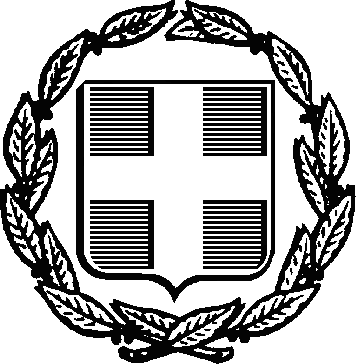 